OD – EX Workforce Resource Analysis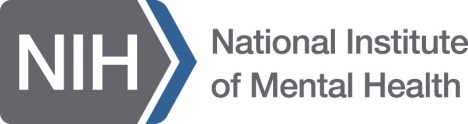 NIMH Discussion GuideIndividual InterviewsPublic reporting burden for this collection of information is estimated to average 60 minutes per response, including the time for reviewing instructions, searching existing data sources, gathering and maintaining the data needed, and completing and reviewing the collection of information. An agency may not conduct or sponsor, and a person is not required to respond to, a collection of information unless it displays a currently valid OMB control number. Send comments regarding this burden estimate, or any other aspect of this collection of information, including suggestions for reducing this burden, to: NIH Project Clearance Branch, 6705 Rockledge Drive, MSC 7974, Bethesda, Maryland 20892-7974, ATTN: PRA (0925-0648). Do not return the completed form to this address.Introduction: This is a high level assessment intended to gather descriptive feedback and input from NIMH leadership and staff. The assessment is aimed at ensuring alignment with the strategic direction of the Institute, informing leadership of your resource needs, utilization, communication and processes. This assessment is not a workload analysis or assessment, but a review of functions and resources. DiscussionPrioritiesDescribe how your Office/Program priorities align with NIMH's strategic research priorities and objectives. Do you think the priorities and objectives have been communicated clearly enough within your organizational unit so that staff understand where you are going, why, and how you will get there?Are you clear as to how your scientific priorities align with the Institute’s?Function and AccomplishmentsDescribe your Office/Program's functional responsibilities. How do the functional responsibilities support NIMH priorities and primary activities?Discuss three major achievements in the past year that supported NIMH's mission.Functional Interface and StructureWith whom in the Institute must you interface to achieve the NIMH priorities and your Division or Office primary functions? How does the organization structure enable this process?People and MeasuresDoes the Institute have the capabilities (i.e. competencies, abilities) in place to achieve the NIMH mission? Do you and your staff feel that your goals and performance measures align with the NIMH mission?Process EfficiencyHow do work processes and tools utilized within the Institute enable your staff to be effective in support of the NIMH mission?Closing: What would you like to see from this assessment? In the second phase of this project we will be meeting with your staff in focus groups. In that regard, do you have any other questions you would like us to ask them in relation to the alignment of workforce needs, utilization, communication, and processes.